План проведения недели Математики в начальной школе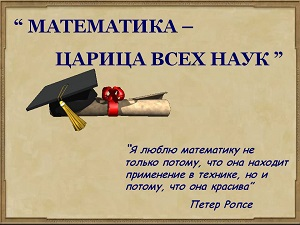 МБОУ  СОШ № 2Ответственные: Бурим Н. В.-1-е кл.                             Ланщикова В.В.-2-е кл.                            Волкова Н. С.-3-и кл.                               Чернявская А. В.-4-е кл.Цель:  создание условий для развития интереса учащихся к математике.Задачи:Активизация познавательной деятельности обучающихся.Развитие интеллектуальных и творческих способностей, остроты мышления и наблюдательности.Воспитание самостоятельности, чувства ответственности, культуры коллективного общения.                                          Успехов и новых открытий!Руководитель МО: Пучкова Анна НиколаевнаДатаДень недели МероприятиеКлассОтветств.Уровень25.01понедельникОткрытие НеделиМатематикиЛинейка. Знакомство с планом работы. Получение маршрутных листов.1-4 клОтветст. за провед.неделишкольный25.01понедельникОткрытие НеделиМатематикиДень Конкурсов-1-е кл.Конкурс «Отгадайребусы»(в течение дня)1 кл.Ответст. за провед.неделишкольный25.01понедельникОткрытие НеделиМатематикиСтарт конкурса рисунков «С кем дружат числа» и панноиз геометрических фигур«Геометрическая мозаика»1кл.Ответст. за провед.неделишкольный25.01понедельникОткрытие НеделиМатематикиМатематическая ярмарка2 клОтветст. за провед.неделишкольный25.01понедельникОткрытие НеделиМатематикиИгра«Математическая тропа»3 кл.Ответст. за провед.неделишкольный25.01понедельникОткрытие НеделиМатематикиВнеклассное занятие «Веселая математика» (Презентация)4кл.Ответст. за провед.неделишкольный26.01вторникДень состязаний в 1-х кл.Конкурс «Лучший счетовод»1 кл.Кл. руков.школьный26.01вторникОлимпиада по математике на сайте «Учи.ру» (пробный тур)1 кл.Кл. руков.школьный26.01вторникШашечный турнир1 кл.Кл. руков.школьный26.01вторникКонкурс на самую аккуратную тетрадь по математике1 кл.Кл. руков.школьный26.01вторникМатематический спринт.2кл.Кл. руков.школьный26.01вторник Конкурс « Лучшая тетрадь по     математике»2кл.Кл. руков.школьный26.01вторникШкольная олимпиада «Юный гений»3кл.Кл. руков.школьный26.01вторникУрок-путешествие в прошлое «История записи чисел» (Презентация)Конкурс «Лучшая тетрадь по математике»4кл.Кл. руков.школьный26.01вторникКонкурс кроссвордов и ребусов4кл.Кл. руков.школьный27.01средаТворческая мастерская в 1-х кл.Выставка работ творческого мастерствапанно «Геометрическая мозаика»и рисунков «Сказочная буква»1 кл.Кл. руков.школьный27.01среда«Математический ринг»              ( 1 тур олимпиады)2кл.Кл. руков.школьный27.01средаКонкурс ребусов3 кл.Кл. руков.школьный27.01средаДомашнее задание- конкурс аппликации «Геометроград»  4кл.Кл. руков.школьный27.01среда«Занимательная математика» (Презентация)4кл.Кл. руков.школьный28.01четвергДень умников и умниц -1 кл.Внеклассное мероприятие«В стране занимательной математики»1кл.Кл. руков.школьный28.01четверг«Олимпиада» 2 тур2 кл.Кл. руков.школьный28.01четвергИнтеллектуальный КОНКУРС «Математические сказки»Олимпиада по математике.3 кл.Кл. руков.школьный28.01четвергКонкурс на наибольшее количество отметок  «5» по математике4 кл.Кл. руков.школьный29.01ПятницаДень проектовЗащита творческих проектов«Математика в нашей жизни» и проект «Наша школа в датах и числах»1 кл.Классные руков.школьный29.01ПятницаКонкурс газет «Математику учить           – ум    точить!»
2 кл.Классные руков.школьный29.01ПятницаЗакрытие недели. Подведение итогов.2 кл.Классные руков.школьный29.01ПятницаЗащита проекта «Математика в нашей жизни»3 кл.Классные руков.школьный29.01ПятницаЗакрытие предметной недели.Награждение победителей.3 кл.Классные руков.школьный29.01ПятницаИгра на параллель «Знатоки математики».4 кл.Классные руков.школьный29.01ПятницаКонкурс математических  газет «Город математиков»4 кл.Классные руков.школьный29.01ПятницаПодведение итогов. Закрытие недели математики.4 кл.Классные руков.школьный01.02ПонедельникЗакрытие Недели Математики в 1-х кл.Подведение итогов Недели Математики. Награждение.1 кл.Бурим Н. В.Пучкова А. Н.Курбацкая П.Г.школьный